Конспект по лепке на тему: «Мать-и мачеха» во второй младшей группе.Цель: слепить цветы Мать-и-мачехи.Задачи:учить ребенка лепить предметы, состоящие из нескольких частейзакрепить умения, использовать способы раскатывания, сплющивания, соединения. развивать мелкую моторику.Материалы: пластилин (коричневый, зеленый, желтый), картонная подставка, доска для лепки, стека.Ход занятия.Загадайте ребенку загадку.Смотрит солнышко - росток.Не травинка, не листок.Появился самый первый. Желтый маленький цветок.  (Мать-и-мачеха)Рассмотрите с детьми цветок Мать-и-мачехи.. 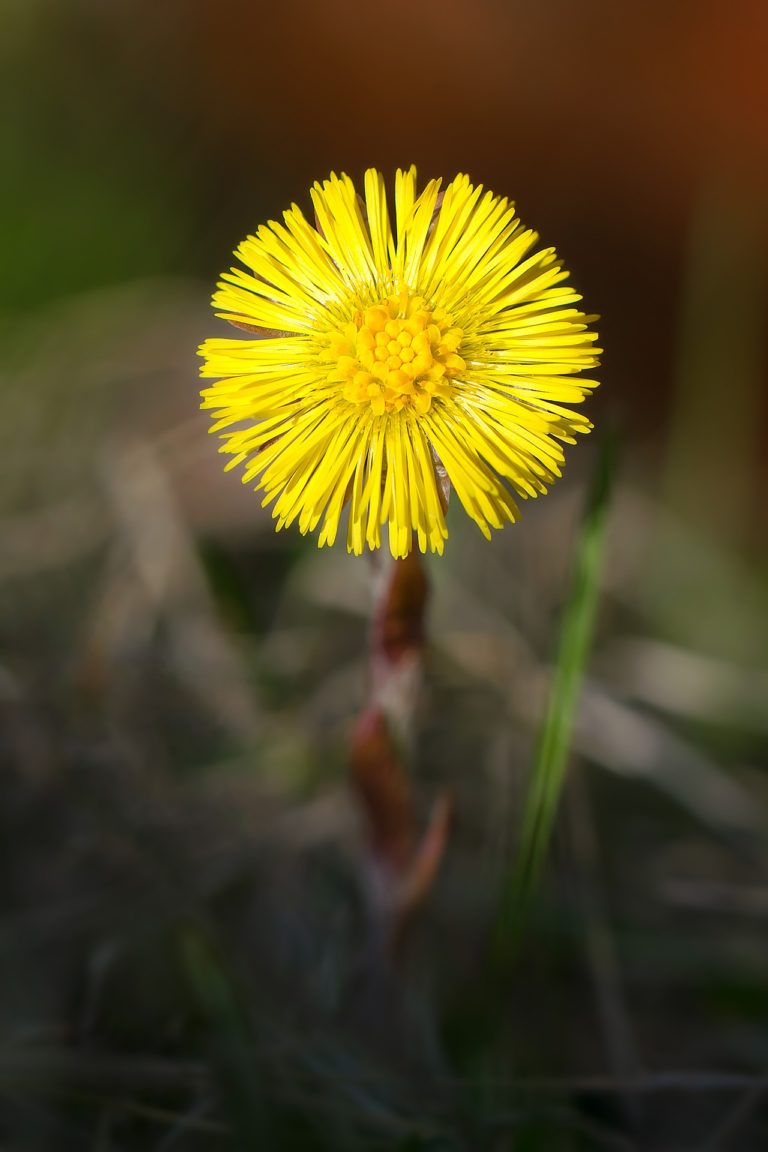 Цветку одному очень грустно. Как ты думаешь, почему? Давай поможем цветочку, сделаем для него друзей. Возьмем коричневый пластилин и прикрепим на картонную подставку (земля). Разделить зеленый пластилин на несколько кусочков. Раскатываем из пластилина столбики – колбаски (стебель). Желтый тоже делим на куски. Скатываем шарики из пластилина желтого цвета, положим шарик на ладошку, накроем ладошкой другой руки и с силой сдавим. Получился диск, по краям диска делаем надрезы – стекой. Соединим, прижимая, пальцами столбик и диск. Готовые цветы прикрепляем на бугорок (землю).Не забудьте спросить у ребенка, что мы сегодня делали? Для чего мы их делали? Похвалите ребенка.  Составила: воспитатель Симонова Л. В.